BAB IPENDAHULUAN1.1 Latar BelakangVespa adalah sebuah kendaraan yang memiliki daya tarik tersendiri dari bentuknya   yang   khas.   Vespa   juga   memiliki   salah   satu   inspirasi   bagi perkembangan  teknologi  transportasi  darat  pada  era  modern.  Seiring perkembangan   zaman   yang   semakin   maju   dan   semakin   modern   menjadi popularitas vespa berkurang dan mulai jarang ditemui. Dengan pertambahan penduduk yang terjadi, disertai dengan meningkatnya kebutuhan akan sarana transportasi, mengakibatkan meningkatnya permintaan akan kendaraan.Adanya perkembangan teknologi yang ada, perkembangan motor vespa juga meningkat sehingga penulis tertarik untuk mengambil judul ”System perawatan dan perbaikan transmisi vespa Px dan lampu depan otomatis”Transmisi berfungsi untuk meneruskan tenaga, putaran mesin dari kopling ke poros, dan mengubah momen yang dihasilkan mesin sesuai dengan kebutuhan (beban mesin dan kondisi jalan).1.2 Perumusan MasalahBerdasarkan latar belakang masalah yang telah di uraikan di atas, maka yang menjadi rumusan masalah System perawatan dan perbaikan transmisi vespa Px dan lampu depan otomatis adalah :1. Apakah komponen-komponen yang berkaitan dengan sistem yaitu : transmisi,  As  roda  gigi,  poros  engkol,  roda  gigi  star  kaki,  roda  gigi, kopling, sektor box masi berfungsi dengan baik.2.   Mencoba  membuat  lampu  depan  otomatis  agar  terlihat  seperti  motor injeksi saat stater lampu depan menyala, menjelaskan komponen- komponen  yang  berkaitan  yaitu,  lampu  ,  veteng  lampu,  rumah  lampu depan, dan saklar utama lampu panjang pendek.3.   Melakukan analisa penyebab kerusakan pada vespa Px , motor vespa tidak bisa hidup.1.3 TujuanAdapun tujuan dari penulisan tugas khir adalah sebagai berikut :1.   Tujuan UmumTujuan umum yaitu sebagai salah satu syarat kelulusan dalam menyelesaikan program studi diploma III jurusan Teknik Mesin Politeknik Negeri  Manado  .  serta  mencoba  untuk  menerapkan  ilmu  yang  telah didapat baik dari kegiatan perkuliahan dan praktek.2.   Tujuan khusus1)		Untuk mengetahui cara mencari dan mengatasi kerusakan yang sering terjadi pada mekanik Transmisi khususnya pada vespa Px.2)		Membuat  lampu  depan  menyala  secara  otomatis  agar  terlihat seperti motor injeksi saat stater lampu depan menyala.3)  Untuk mengetahui cara membuat lampu depan otomatis.1.4 ManfaatAdapun manfaat yang didapatkan dari penulis tugas akhir ini adalah : Memberikan pengetahuan tentang cara mencari permasalahan yang terjadipada mekanik transmisi vespa px  dan cara penanganannya,dan cara membuat lampu depan otomatis dan lebih khususnya pada sistem kopling1.5 Pembatasan MasalahMelihat begitu luasnya permasalahan pada vespa Px khususnya komponen mekanik transmisi maka penulisan membatasi permasalahan dan permasalahan di dalam tugas akhir ini pada Perawatan transmisi vespa Px dan lampu depan otomatis.1.6 Sistematika PenulisanLaporan tugas akhir ini disusun berdasarkan sistematika penulisan sebagai berikut :BAB I                 PENDAHULUANBab  ini  berisi  tentang  latar  belakang,  perumusan  masalah pembatasan masalah, tujuan, metode perawatan.BAB II                TEORI DASARBab   ini   berisi   tentang   teori-teori   yang   berkaitan   dengan permasalahan yang sedang diselesaikan.BAB III              METODOLOGIBab ini berisi tentang identifikasi dari sistem-sistem yang digunakan vespa px.BAB IV              PEMBAHASANBab ini berisi tentang identifikasi masalah dan juga analisa kerusakan pada transmisi mesin vespa px dan lampu depan otomatis.BAB V                PENUTUPPada bab ini merupakan bab terakhir berisi tentang kesimpulan dan saran.BAB IITINJAUAN PUSTAKA2.1 Defenisi Vespa Px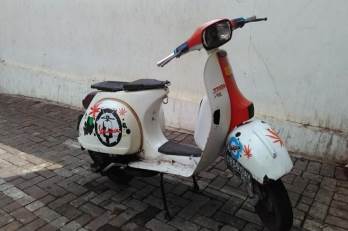 Gambar 2.1 Vespa PxRuang yang ada di dalam mesin vespa untuk menghasilkan tenaga berkapasitas  150  cc,  di  sini  terjadi  proses  penyampuran  antara  bahan  bakar berjenis bensin dengan udara.Setelah bahan bakar tercampur,di transferkan oleh Seher yang telah terdorong oleh proses sebelumnya melalui rongga ransfering yang ada pada Block Silinder, lalu bahan bakar mengalami penekanan ke ruang vakum yang ada pada Heat Silinder.Disini terjadi ledakan hasil dari tekanan dan percikan api busi... sisa bahan bakar yang berjenis karbon dioksida dibuang ke udara lepas melalui lubang buang mengarah  ke  Kenalpot   yang  berfungsi  memanfaatkan  gas  buang  sebagaikompresi balik untuk menyempurnakan proses selanjutnya, dan knalpot ini berfungsi juga sebagai peredam suara ledakan treng teng teng teng...CC  adalah  singkatan  dari  cubical  centimeter  yang  di  maksud  ialah  volume silinder2.2 Kegunaan VespaSebagai sarana angkutan manusia untuk beraktifitas lebih leluasa karena dapat menembus kemacetan lalulintas, juga sebagai sarana transportasi angkutan barang yang sifatnya terbatas sesuai dengan bentuk yang mempunyai bagasi pada bagian samping dan ruang terbuka pada bagian depan kaki pengendara.2.3 Defenisi KoplingPutaran mesin dan gear-gear yang ada di gear melalui Kopling, yang berfungsi sebagai otomatis penetral putaran gear sesuai dengan keinginan pengendara. Dalam gear terdapat Gear Sekunder (gigi seri/gigi roda). Sementara itu, transmisi dari kecepatan gigi 1 ke 4 d atur oleh Crash Gear (gigi silang). Pengaturan ini langsung di hubungkan ke stang motor. Keunikan mesin ini dalam mentransferkan tenaga yaitu tidak menggunakan sistem rantai (seperti pada motor jepang atau 4 tak lainya) dan perawatan pun lebih muda.Penghubung dan pemutus tenaga putaran mesin motor vespa, letak sistem kopling vespa ada disebelah kiri yang selanjutnya mampu mengerakan motor vespa berjalan.2.3.1. Jenis-Jenis KoplingSecara garis besar, kopling dapat dibagi menjadi 2 jenis yaitu:  Kopling basah  Kopling kering2.3.2. Defenisi Kopling BasahKopling basah ialah jenis kopling nan paling banyak dipakai pada sepeda motor vespa saat ini kopling basah, mempunyai keungulan dalam hal perawatan kopling basah cocok dipasang pada motor vespa.2.3.3. Definisi Kopling Keringkopling kering dipakai buat motor- berukuran besar, kopling ini cocok di bebani oleh beban berat kelemahan kopling kering, ialah rentan terhadap  air, debu, dan oli. Harus rajin melakukan pengecekan.2.4. Sistem TransmisiSistem   Transmisi   pada  sebuah   vespa  merupakan   suatu   sistem   yang berfungsi sebagai pengerak semua bagian pada vespa komponen-komponen utama pada transmisi diantaranya:1. Transmisi.2. As stater.3. Poros engkol.4. Stang piston.5. Roda Gigi star kaki.6. Gear Matahari.7. Kopling. plat kopling.8. Selektor Box2.4.1. Komponen-komponen Utama dari transmisi dan fungsinya:1.  Transmisi  secara  umum  transmisi  sebagai  salah  satu  komponen  sistem pemindah tenaga (power train) mempunyai fungsi sebagai berikut :1. Meneruskan tenaga / putaran mesin dari kopling ke poros.2. Mengubah momen  yang dihasilkan mesin sesuai dengan kebutuhan (beban mesin dan kondisi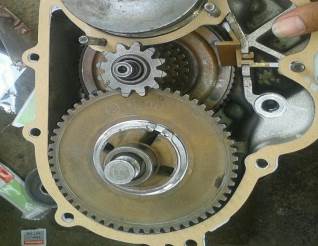 Gambar 2.2 TransmisiAs stater sebagai gerak mula berguna untuk mentrasmisikan daya. As starter memiliki gigi-gigi yang saling bersinggungan dengan gigi dari roda gigi yang lain. Dua atau lebih roda gigi yang bersinggungan dan bekerja bersama-sama disebut sebagai transmisi roda gigi, dan bisa menghasilkan keuntungan mekanis melalui rasio jumlah gigi. Roda gigi mampu mengubah kecepatan putaran, dan arah daya terhadap sumber daya.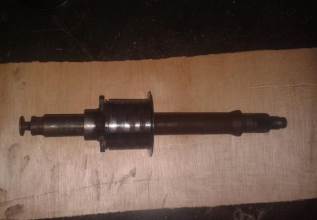 Gambar 2.3. As starer3. Poros engkol ( crankshaft )Poros engkol selain meneruskan putaran juga bagian yang berbentuk nok berfungsi untuk menarik turun piston. Crankshaft berbaha besi cor karena harus dapat menerima momen inersia yang dihasilkan oleh gerakan naik turun piston.Sehingga fungsi utama dari crankshaft gerakan memutar yang nantinya akan di  teruskan  ke  transmisi.  Crankshaft  harus  terbuat  dari  bahan  yang  kuat  danmampu menahan beban atau momen yang kuat karena crankshaft harus menerima putaran mesin yang tinggi.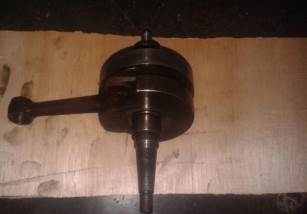 Gambar 2.4 Poros engkol (Crankshaft)4. Stang pistonStang piston berfungsi untuk merubah gerak lurus piston menjadi gerak putar pada poros engkol.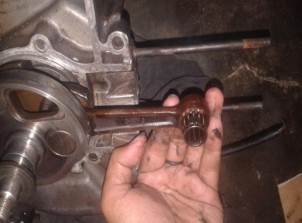 Gambar 2.5 Stang pistonGear stater kaki berfungsi sebagai sistem kick starter (mesin akan mulai berputar karena dorongan kaki pada pedal kick starter) untuk menghidupkan vespa PX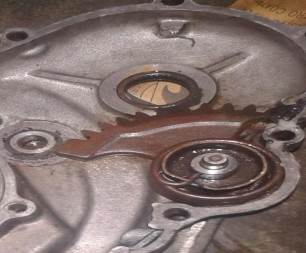 Gambar 2.6. Gear Starter Kaki6. Gear matahariGear matahari berfungsi untuk meneruskan tenaga putaran dari drive pinion gear menuju differential dan diteruskan ke transmisi...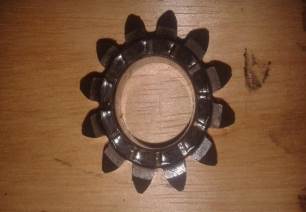 Gambar 2.7. Gear MatahariKopling digunakan dalam pemesisnan untuk berbagai tujuan:	Untuk menghubungkan dan unit poros yang dibuat secara terpisah, seperti poros motor dengan roda atau poros atau poros generator dengan mesin. Kopling mampu memisahkan dan menyambung dua poros untuk kebutuhan perbaikan dan penggantian komponen.	Untuk mendapatkan fleksibilitas mekanis, terutama pada dua poros yang tidak berada pada satu aksis.	Untuk mnegurangi beban kejut ( shock load ) dari satu poros ke poros yang lain.    Untuk menghindari beban kerja berlebih.    Untuk mengurangi karakteristik getaran dari dua poros yang berputar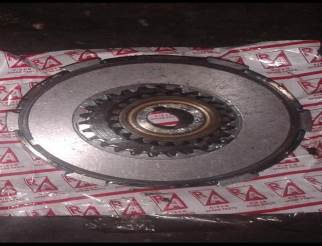 Gambar 2.8 Kopling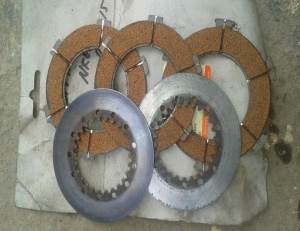 Gambar : Plat kopling8. Selektor BoxSelektor Box berfungsi untuk meminda roda gigi dari as stater ketransmisi.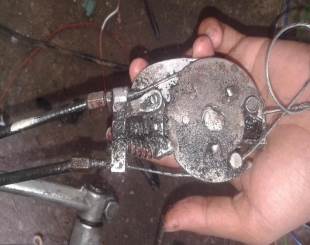 Gambar 2.9 Selektor Box2.5 Definisi Lampu depan vespa PxLampu   depan   (hedlamp)   merupakan   alat   untuk   pencahayaan   atau penerangan  pada  saat  vespa  digunakan  pada  malam  hari.  Dalam  headlamp tersebut terdapat dua tipe pencahaayaan, yaitu: lampu dekat dan lampu jauh. Inisudah menjadi standarisasi dunia sejak lama untuk semua kendaraan baik roda dua ataupun empat, selain itu secara fungsional: lampu dekat digunakan untuk menerangi jalan yang penerangannya cukup pun saat melintasi jalan yang berlubang. Untuk lampu jauh digunakan pada saat vespa melintasi jalanan yang tidak ada sama sekali penerangannya, ini dimaksudkan agar pengendara vespa bisa leluasa memacu vespa tersebut dan pastinya agar lebih aman. Namun apabila pencahayaan atau penerangan pada vespa mengalami pelemahan, seperti pencahayaan  redup  atau  bahkan  mati  total  karena  kosleting  pada  arus  listrik lampu, maka mau tidak mau vespa tersebut tidak layak digunakan pada malam hari dikarenakan cukup membahayakan keselamatan pengendaranya. Ini biasanya terjadi pada vespa yang sudah tua, seperti vespa super, vbb, ps, pts, dan beberapa varian vespa lain yang diproduksi di bawah tahun 1980.2.6 Sistem Lampu depanSistem lampu depan vespa merupakan suatu kebutuhan saat penerangan pada malam hari layaknya lampu vespa yang saya buat secara otomatis saat starter menyala lampu depannya seperti motor jaman sekarang atau motor 4 tak yang sudah injeksi saat star lampu depan langsung mneyala.komponen-komponen arus listrik pada vespa Px terdapat beberapa bagian yaitu:1.Baterai ( Accu )2. kiprok/regulator3. spul1.Baterai ( Accu )Baterai adalah tempat penyimpanan tenaga listrik yang diubah menjadi tenaga kimia dan sebaliknya. Baterai berfungsi menyediakan arus listrik tagangan rendah (12 volt) untuk ignation coil.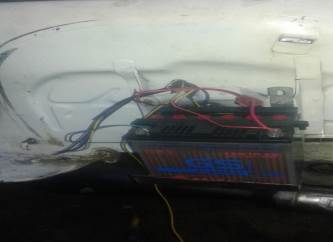 Gambar 2.6.1 Baterai2. Kiprok/regulatorKiprok adalah sebagai berikut: sumber arus listrik pada motor dapatkan dari spoel pengisian bertype arus bolak-balik (AC=Alternating Current). Dan besarnya tegangan arus yang dihasilkan akan berubah-ubahmenyesuaikan putaran mesin. Bahkan bisa mencapai 18-20 volt pada putarantinggi.pastinya sangat merugikan jika diaplikasikan di sistem kelistrikan motor yang tegangannya hanya 12 volt bertype arus searah (DC = Direct Curest). Untuk itu sangat diperlukan suatu alatpengubah sistem arah arus dari AC menjadi DC yang selanjutnya arus listrik ini di tampung di aki dan tidak akan balik ke spul pengisian. Alat inilah yang kita sebut kiprok/regulator.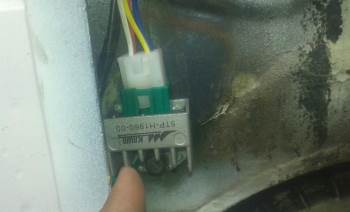 Gambar 2.6.2 kiprok/regulator3.spul atau kumparan pengapianTerdiri dari lilitan kawat (kumparan) dan magnet yang dapat berputar meknik dan menghasilkan medan magnet. Medan magnet kemudian diubah menjadi tegangan listrik seperti pada proses kerja dynamo. Kumparan pengapian normal menghasilkan tegangan yang sesuai dengan kebutuhan Platina. Kumparan pengapian yang lemah menyebabkan tegangan keluaran terlalu kecil, akibatnya platina, ignition coil, dan spark plug-busi tidak bekerja optimal. Biasanya,ignation coil menjadi lemah akibat pembungkus kawat kumparan terbakar. Pembungkus yang terbakar menyebabkan terjadinya kebocoran arus (korslet dengan body), sehingga tegangan yang dihasilkan juga lemah.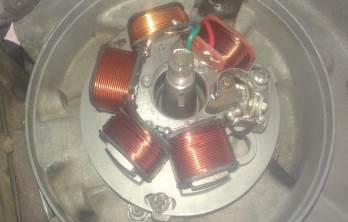 Gambar 2.6.3 Spul